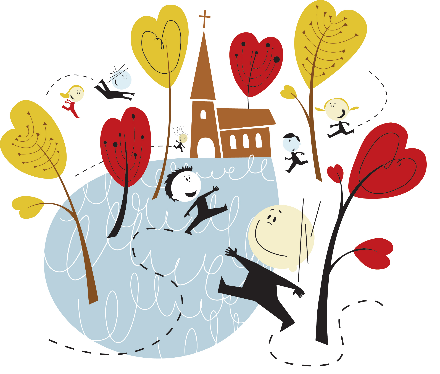 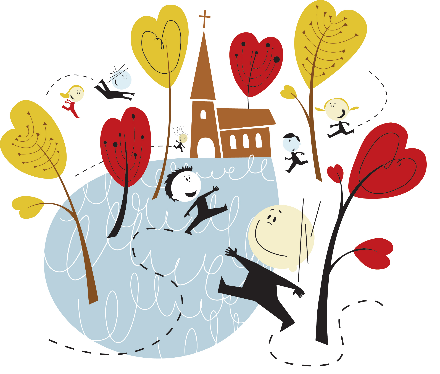 En ressurs hentet fra Elverum prestegjeldSTJERNEJAKTI forbindelse med Hellige tre kongers fest fikk 1.klassingene lage seg hver sin julestjerne som de fikk ha med hjem. Stjerna ble laget i mosegummi med en magnet bak, slik at den kan henge på kjøleskapet. For å kunne lage stjerna, måtte barna først finne alle 8 delene som var gjemt på forskjellige steder.GJENNOMFØRING:Utstyr:Gul mosegummiEn magnet til hverPlakater med oppgaverBrødposer: 8 stk til å gjemme stjernedelene i + en til hvert barnRX-limHeftmasseForberedelser:Klipp ut stjerner i mosegummi og del dem opp i 8 deler (se eget ark med mal av stjerna). Legg hver del opp i brødposer (8 poser). Pass på at den samme ”strålen” fra hver stjerne ligger i samme pose (se nr. nedenfor), slik at hver pose inneholder helt like deler til stjerna, én til hvert barn.Lim en liten firkant mosegummi (3x3cm) på alle magnetene. Det gjør det lettere å feste stjernene senere.Finn 8 steder rundt omkring i kirka du kan gjemme stjernedelene (dåpssakresti, prekestol, våpenhus, alterbord, bak altertavla, salmebok-hylla, sidedør, galleri) Lag en gåte som sier noe om stedet hvor stjernebiten er gjemt (se vedlagt eksempel).Finn en detalj hvor posen med stjernebitene kan ligge, og ta bildet av denne detaljen. Når barna har funnet ut hvor de skal, får de se bildet av detaljen, slik at de vet nøyaktig hvor posen ligger (se vedlagt eksempel).Lag stjerneplakater med oppgaver. En til hver gruppe. Svart A3-ark med gule stjerner til å ta av. Ved å laminere stjernene blir det mer holdbart og kan brukes mange ganger. Lim bildet av detaljen på baksiden av stjerna, og lim gåten på plakaten. Bestem en rekkefølge på runden rundt i kirka, og lim på oppgavene i den rekkefølgen. Ikke begynn på samme sted på alle plakatene, for da blir gruppene gående oppå hverandre. Oppgave 1 er forskjellig på hver plakat, men rekkefølgen er den samme. (se vedlagt eksempel). Gjennomføring:Del barna opp i grupper med én voksen på hver gruppe. Hver gruppe har sin plakat. La barna få hver sin brødpose som de kan samle stjernedelene i.Les gåten høyt for barna, og la dem komme med forslag til hvor de tror det er. Gå til stedet, og vis barna bildet av detaljen. Når de har funnet posen med stjernedelene, tar alle en del hver, og legger posen tilbake på gjemmestedet.Når barna har funnet alle stjernebitene, setter de seg ned og prøver å pusle det sammen til en stjerne. Deretter hjelper den voksne til å lime stjerna fast på firkanten på magneten. Det tar noen timer før det er helt tørt, så la stjernene ligge et sted der de får ligge i fred.Bilder som forklarer stjernejakten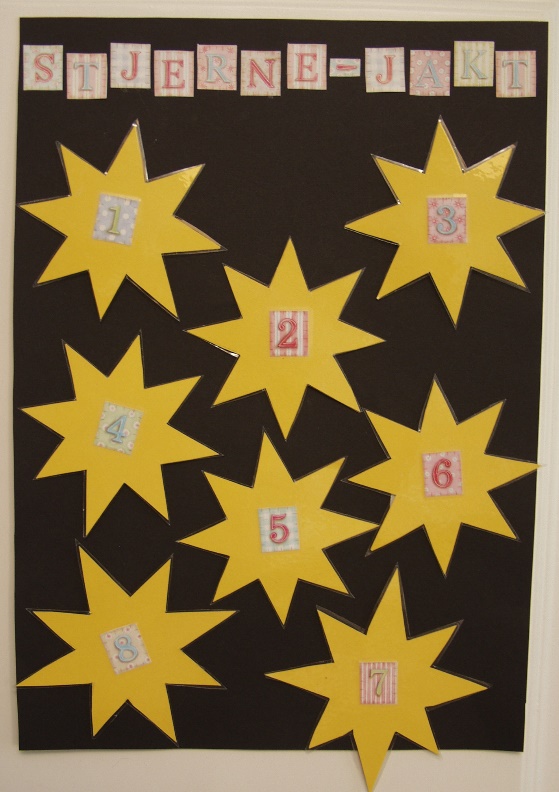 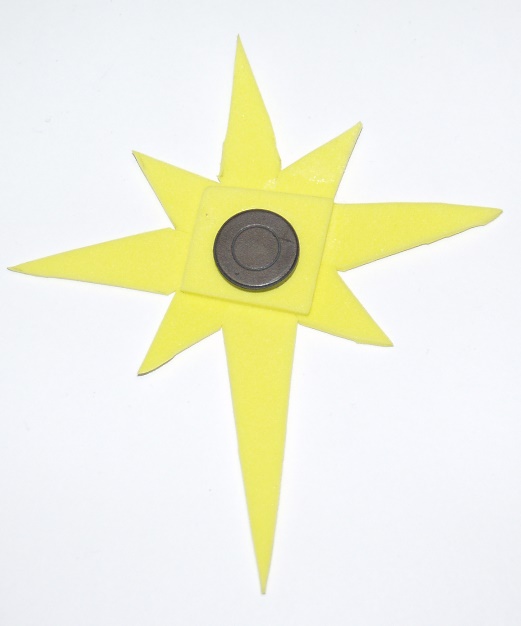 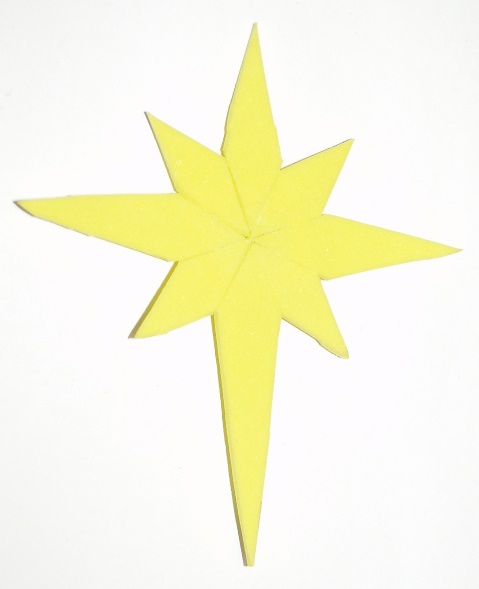 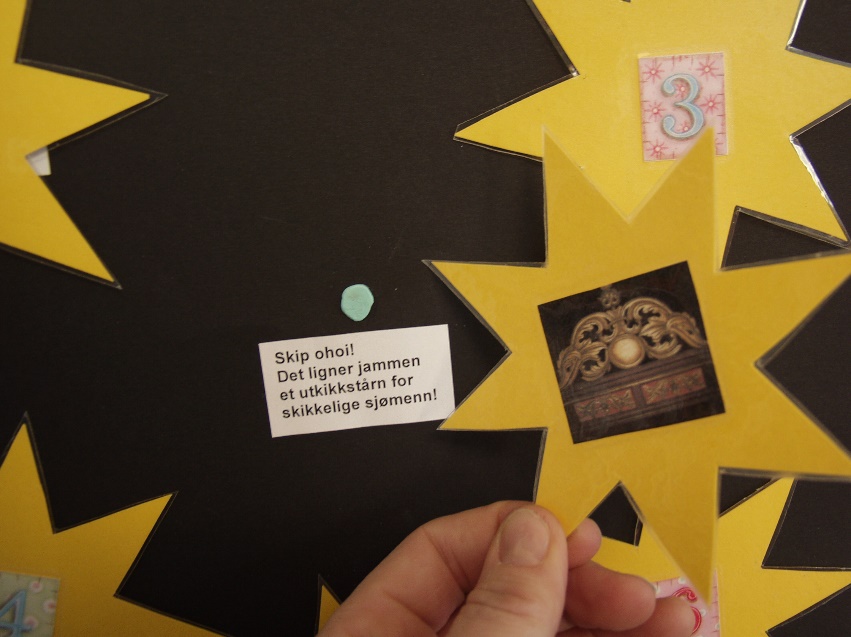 